Employer Survey 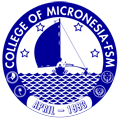 Spring 2015Name of graduate			_________________________Current position with company	_________________________Time with the company (circle)	Less than 1 year	           1-2 years	         2-5 years	     Over 5 yearsName of Supervisor			_________________________Title of Supervisor			_________________________Name of Company			_________________________Company’s Address			_________________________Company’s Phone			_________________________Please rate how the graduates’ educational preparation influences his/her work competencies as compared with fellow employees in the areas listed below by placing an X to the appropriate rating.Please rate the overall educational preparation this person received at the  in relation to the job requirements by placing an X to the appropriate rating.Please rate the relative importance of each of the work competencies for graduates of the college by placing an X to the appropriate rating.Comments:_______________________________________________________________________________________________________________________________________________________________________________________Thank you very much.  ExcellentAbove averageAverageBelow averagePoorNot applicableWriting skillsSpeaking skillsInterpersonal skillsTeam workProblem-solving skillsMathematical skillsComputer skillsTechnical skills needed for the jobProductivity Work qualityTime & attendanceGeneral work ethicsAttitude ExcellentAbove averageAverageBelow averagePoorNo opinionVery importantImportantSomewhat importantLimited importanceNot importantNot applicableWriting skillsSpeaking skillsInterpersonal skillsTeam workProblem-solving skillsMathematical skillsComputer skillsTechnical skills needed for the jobProductivity Work qualityTime & attendanceGeneral work ethicsAttitude 